18th March 2019Important NoticeContingency Day for Summer 2019 ExamsDear Parent/CarerPlease inform your child that this year JCQ have designated Wednesday 26th June 2019 as a “contingency day” for examinations in the event of widespread, sustained national or local disruption to examinations.  Candidates must remain available until this date should an examination board need to invoke its contingency plan.  Once all their examinations have been completed without incident, they do not have to be available on this date.Yours sincerely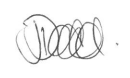 Mrs J DoddDeputy Headteacher